                   INSTITUTO ESTATAL DE EDUCACIÓN PÚBLICA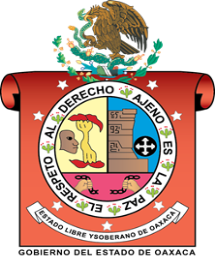 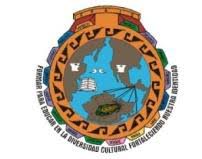 DEL ESTADO DE OAXACA ESCUELA NORMAL BILINGUE INTERCULTURAL DE OAXACACLAVE: 20DNL0001RLICENCIATURA EN EDUCACIÓN PRIMARIA INTERCULTURAL BILINGÜEASESORA: CRISTINA LORENZO HERNANDEZPROCESO DE ALFABETIZACION INICIALESTUDIANTE:ROSA LINDA LOPEZ GOMEZGRUPO: 202 PRIMARIATERCER SEMESTRESIERRA JUAREZSAN JERONIMO TLACOCHAHUAYA, TLACOLULA OAXACA A 10 DE DICIEMBRE DEL 2020LAS CARACTERISTICAS DEL SISTEMA DE ESCRITURA A PARTIR DE LOS TEXTOS-En el primer texto el niño va identificando el sonido y conforme va escuchando va escribiendo, donde le pone más interés a lo que va escuchando que a lo que escribe por eso al inicio del texto va yendo chueco, es ahí donde entra la escritura fija donde dictamos las palabras que el niño escribe y no tiene direccionalidad en las palabras no son exactas ya que también lo escribe en las esquinas o en medio de la hoja, donde deja espacios en las palabras separándolo con la característica de la segmentación  por un guion que se refiere al espacio que existe entre la escritura de las palabras. La conceptualización silábico alfabética se manejan en la escritura.Esta escrito de manera no convencional-En el segundo texto en el dictado ya tiene direccionalidad porque las palabras ya van en orden ya poco a poco va avanzando en su proceso de escritura y varia ya que va conociendo más letras y grafías para identificarlos donde relaciona sonido con grafía, se puede observar que le falta las normas ortográficas ya que hay palabras que no están escritos correctamente y debemos proponer estrategias para mejorar, donde el niño ya tiene más dominio de las grafías y los sonidos donde ya es una gran ventaja para su aprendizaje, es importante la relación fono letra para relacionar los sonidos con las letras, en esta parte encontramos el nivel que realizan las escrituras.-En el tercero es donde el niño hace garabatos en el nivel silábico hacen referencia al garabato donde hacen trazos que son seudografias, también hay grafías que está en la parte de abajo y arriba y que los escribe de manera no convencional ya que la grafía que está escrito abajo no se le entiende, donde se encuentra en el nivel alfabético porque puede dominar el sonido y la grafía. -En el cuarto texto ya aparece ilustrado con imagen donde abajo se le puede escribir el nombre del dibujo, este representa una conceptualización silábica, este momento se caracteriza por que el niño ya hace una correspondencia entre letra y grafía silaba, la relación sonoro grafica letra y el sonido porque en el dibujo aparece una manzana y lo que el niño hace es ponerle una M que para que el significa que le haya puesto Ma, solo ocupa el consonante y no el vocal, así sucesivamente va con las otras, porque cada letra representa un sonido.